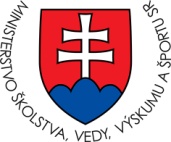 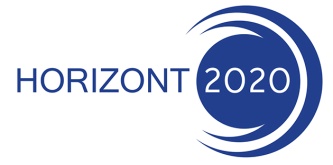                              NÁRODNÝ KOORDINÁTOR PROGRAMU HORIZON 2020Výzva Widespread ERA Chairs unikátna šanca na zmenu Podujatie:   Slovensko-český seminárDátum:  	    25. apríl 2014 – piatok, 13:00 hod.Miesto:   	    Centrum vedecko-technických informácií SR, Konferenčná miestnosť,
                      Lamačská 8A, BratislavaProgram     12:30Registrácia13:00Róbert SzabóGenerálny riaditeľ Sekcie vedy a techniky MŠVVaŠ SROtvárací príhovor (SR)13:15Naďa KoníčkováNárodný NCP koordinátor Horizontu 2020Otvárací príhovor (ČR)13:30Patrik HelmichNárodný koordinátor H2020 v SR	Stratégia výskumu a inovácií pre inteligentnú špecializáciu SR14:00Naďa KoníčkováNárodný NCP koordinátor H2020 v ČRVýzva Widespread ERA Chairs v programe Horizont 202014:30Prestávka15:00Naďa KoníčkováNárodný NCP koordinátor H2020 v ČRPilotná výzva 7.RP ERA Chairs v číslach15:15Jozef RistvejŽilinská univerzita v ŽilineAko sa rodil prvý slovenský projekt ERA Chairs ERADIATE – best practise15:45Roman BadíkMasarykova univerzita v BrneAko sa rodil prvý český projekt ERA Chairs – CEITEC – best practise16:15Diskusia17:00Záver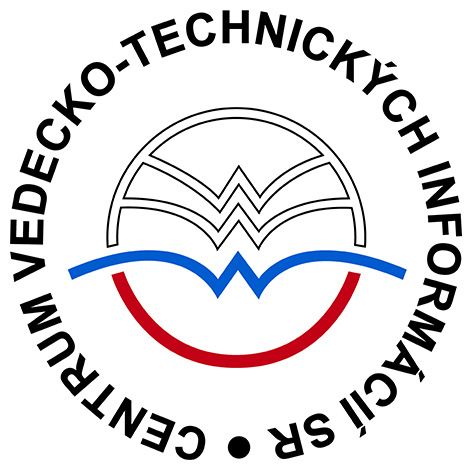 Centrum vedecko-technických informácií SR
Lamačská cesta 8/A,811 04 Bratislava www.cvtisr.sk, h2020@cvtisr.sk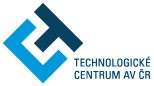 